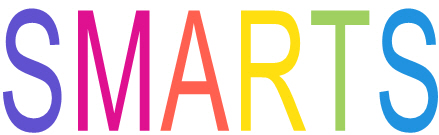 We met on September 29, 2016 at 7:00 p.m. in the church basement.The events we are planning to do for the 2016-2017 year were discussed.We will be helping by bringing snacks of popcorn, trail mix, little juices and water to the “Trunk or Treat” that is planned at St. Mary’s on Sunday, October 30, 2016 starting at 4:00 p.m.  So those who volunteered to bring snacks please have your items there by 3:30 p.m.  There will be pumpkin painting and games.  The kids and trunks are encouraged to be dressed and decorated after a Saint.  We requested a wish list of items the teachers/staff could use and will purchase some of these items on their lists.The School Kickoff cookout and movie went well with all different groups helping out with various jobs.  The money for the School Kickoff goes to operate the school.  This includes using the building for teaching classes, religion classes, upkeep, etc.Clergy Appreciation is in October and we will have the kids do something special for Father Tim and Deacon Doug.  Mary Beth Stech and Mary Vinson are in charge of this.Catholic Schools Week Kickoff was talked about.  Lisa Harder will talk to Father about maybe having Mass here Saturday on January 28, 2017 at 5:00 p.m. then having our supper and activities.  Vanessa Steinkraus offered to be in charge of a Book Fair.  This went over very well last year.  She is going to look into getting some adult religious books to offer this year.  She will need some help with this so anyone wanting to help out please let her know.  The Book Fair should also be announced at Mass so people know to come over to the school basement and take a look.  We will discuss more about the Kickoff at our January meeting.The SMARTS group will be put down to serve a breakfast after Mass in November, 2017.  The money earned will go to our group.  We can do a larger breakfast or coffee and rolls.  We have plenty of time to decide since this won’t be until next year, 2017.Teachers/Staff gifts for Christmas were discussed.  Mary Beth Stech is taking care of this.Next meeting will be Thursday, January 5, 2017 at 7:00 p.m. in the church basement.  All are encouraged and invited to attend.